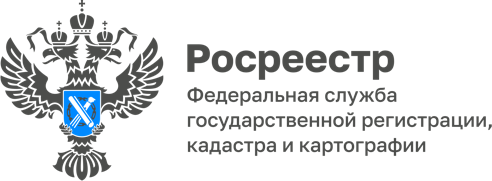 Статистика Управления Росреестра по Волгоградской области	В Управлении Росреестра по Волгоградской области обобщили статистические данные в учетно-регистрационной сфере за период с 24.10 по 30.11.2022:- общее количество заявлений о государственной регистрации договоров участия в долевом строительстве – 99, из них в электронном виде - 76, что составляет 76,8 % от общего количества заявлений;- общее количество заявлений о государственной регистрации ипотеки – 451, из них в электронном виде - 271, что составляет 60,1 % от общего количества заявлений;- общее количество заявлений о государственной регистрации ипотеки, поданных в электронном виде срок государственной регистрации, по которым не превышает 1 день – 248 (91,6 %).С уважением,Балановский Ян Олегович,Пресс-секретарь Управления Росреестра по Волгоградской областиMob: +7(937) 531-22-98E-mail: pressa@voru.ru